Мурашкина Эльвира Наильевна                                                      230-709-731Приложение 1(Инсценировка стихотворения)Мне теперь не до игрушекЯ учусь по букварю, Соберу свои игрушки И Сережке подарю.Деревянную посуду я пока дарить не буду.Заяц нужен мне самой, Ничего, что он хромой.А медведь измазан слишком, Куклу жалко отдавать.  Он отдаст ее мальчишкамИли бросит под кровать.Паровоз отдать Сережке?Он плохой, без колеса, И потом, мне надо тожепоиграть хоть полчаса.Мне теперь не до игрушек, Я учусь по букварю, Но я кажется СережеНичего не подарю.Приложение 2«Песня первоклассника»Топ, топ, в школу я иду,
Книги и тетради я несу.
Научусь читать, писать, считать
И задачки трудные решать.

Топ, топ, буду подрастать
И о мире больше узнавать.
Быстро Интернет освою я,
И помогут мне учителя.

Топ-топ, топ-топ, в школу я иду,
Топ-топ, топ-топ, в первый класс иду.

Топ, топ, в школу я иду,
В классе я друзей себе найду.
Будем дружно весело играть
И вершины знаний покорять.

Топ, топ, годы пробегут,
Буду поступать я в институт.
Вспоминать я буду первый класс,
Как пришёл сюда я в первый раз.

Топ-топ, топ-топ, в школу я иду,
Топ-топ, топ-топ, в первый класс иду.Приложение 3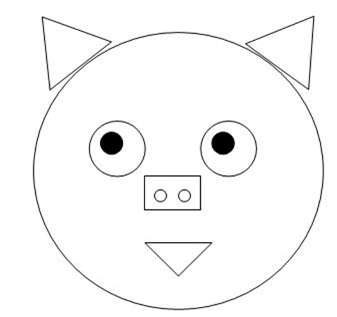 Приложение 4Игра «Это я, это я, это все мои друзья!»  -Кто ватагою веселойкаждый день шагает в школу?-Кто из вас из малышейХодит грязный до ушей?-Кто летит вперед так скоро,Что не видит светофора?-Знает кто, что красный свет-Это значит хода нет?-Кто мороза не боится, На коньках летит , как птица?-Кто из вас приходит в классС опозданием на час?-Кто домашний свой урокВыполняет точно в срок?-Кто из вас не ходит хмурый, Любит спорт и физкультуру?-Кто из вас, хочу узнать, Любит петь и танцевать?Приложение 5Напутствие пятиклассников Вот пришел желанный час, Ты зачислен в первый класс.Ты, дружок, послушай нас, Мы даем тебе наказ.Утром рано просыпайся, Хорошенько умывайся, Чтобы в школе не зевать, Носом парту не клевать.Приучай себя к порядку, Не играй с вещами в прятки,Каждой книжкой дорожи,В чистоте портфель держи.Одевайся аккуратно, Чтоб смотреть было приятно,На уроках не хихикай,Стул туда – сюда не двигай.Не дразнись, не зазнавайся, В школе всем помочь старайся,Зря не хмурься! Будь смелейИ найдешь себе друзей.Всем о школе расскажи, 
Честью школы дорожи, Учись писать, читать, считать, Чтоб пятерки получать.Вот и все наши советы, Их мудрей и проще нет.Ты, дружок, их не забудь, До свидания! В добрый путь!